Tuition and Fees
Fall 2023 – Spring 2024 – Summer 2024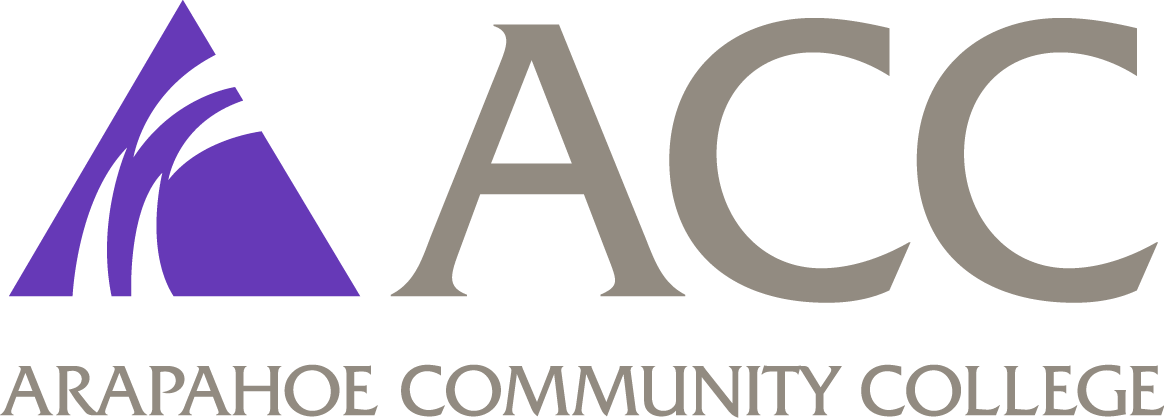 RESIDENT – TraditionalRESIDENT – ACC Online ClassesRESIDENT – CCCS Online ClassesRESIDENT – Bachelor of Science Nursing RESIDENT – Bachelor of Applied Science Emergency Service AdministrationRESIDENT – Bachelor Applied Science Advanced Paramedic PractitionerRESIDENT – Bachelor Applied Science Health Information ManagementNON-RESIDENT – TraditionalNON-RESIDENT – ACC Online Classes NON-RESIDENT – CCCS Online Classes NON-RESIDENT – Bachelor of Science NursingNON-RESIDENT – Bachelor of Applied Science Emergency Services AdministrationNON-RESIDENT – Bachelor of Applied Science Advanced Paramedic PractitionerNON-RESIDENT – Bachelor of Applied Science Health Information ManagementAdditional ChargesMalpractice Insurance in specified trade courses$9.48 depending on courseTranscript chargesProgram chargesHigh-cost and medium-cost course fees for most courses $8.45 per credit hourMyPaymentPlan is $30.00 per agreement
– nonrefundable.Nursing RESIDENT courses are charged an additional $82.85 per credit hour for traditional and ACC Online Courses and $76.95 per credit hour for CCC Online course.Nursing NON Resident Traditional courses are assessed an additional $15.45 per hourNursing NON Resident CCCS Online courses are charges an additional $76.15 per credit hourInternational Wire Charge of $20 is assessed for each wire transferNon-Sufficient Funds Charge of $20 is assessed for each returned checkHrsBase TuitionVariable FeesFixed FeesTotalLess COF StipendStudent Balance1280.2013.1026.94320.24116.00204.242560.4026.2026.94613.54232.00381.543840.6039.3026.94906.84348.00558.8441120.8052.4026.941200.14464.00736.1451401.0065.5026.941493.44580.00913.4461681.2078.6026.941786.74696.001090.7471961.4091.7026.942080.04812.001268.0482241.60104.8026.942373.34928.001445.3492521.80117.9026.942666.641044.001622.64102802.00131.0026.942959.941160.001799.94113082.20144.1026.943253.241276.001977.24123362.40157.2026.943546.541392.002154.54133642.60157.2026.943826.741508.002318.74143922.80157.2026.944106.941624.002482.94154203.00157.2026.944387.141740.002647.14HrsBase TuitionVariable FeesFixed FeesTotalLess COF StipendStudent Balance1385.758.3526.94421.04116.00305.042771.5016.7026.94815.14232.00583.1431157.2525.0526.941209.24348.00861.2441543.0033.4026.941603.34464.001139.3451928.7541.7526.941997.44580.001417.4462314.5050.1026.942391.54696.001695.5472700.2558.4526.942785.64812.001973.6483086.0066.8026.943179.74928.002251.7493471.7575.1526.943573.841044.002529.84103857.5083.5026.943967.941160.002807.94114243.2591.8526.944362.041276.003086.04124629.00100.2026.944756.141392.003364.14135014.75100.2026.945141.891508.003633.89145400.50100.2026.945527.641624.003903.64155786.25100.2026.945913.391740.004173.39HrsBase TuitionVariable FeesFixed FeesTotalLess COF StipendStudent Balance1385.75n/a26.94412.69116.00296.692771.50n/a26.94798.44232.00566.4431157.25n/a26.941184.19348.00836.1941543.00n/a26.941569.94464.001105.9451928.75n/a26.941955.69580.001375.6962314.50n/a26.942341.44696.001645.4472700.25n/a26.942727.19812.001915.1983086.00n/a26.943112.94928.002184.9493471.75n/a26.943498.691044.002454.69103857.50n/a26.943884.441160.002724.44114243.25n/a26.944270.191276.002994.19124629.00n/a26.944655.941392.003263.94135014.75n/a26.945041.691508.003533.69145400.50n/a26.945427.441624.003803.44155786.25n/a26.945813.191740.004073.19HrsBase TuitionVariable FeesFixed FeesTotalLess COF StipendStudent Balance1490.858.3526.94526.14116.00410.142981.7016.7026.941025.34232.00793.3431472.5525.0526.941524.54348.001176.5441963.4033.4026.942023.74464.001559.7452454.2541.7526.942522.94580.001942.9462945.1050.1026.943022.14696.002326.1473435.9558.4526.943521.34812.002709.3483926.8066.8026.944020.54928.003092.5494417.6575.1526.944519.741044.003475.74104908.5083.5026.945018.941160.003858.94115399.3591.8526.945518.141276.004242.14125890.20100.2026.946017.341392.004625.34136381.05100.2026.946508.191508.005000.19146871.90100.2026.946999.041624.005375.04157362.75100.2026.947489.891740.005749.89HrsBase TuitionVariable FeesFixed FeesTotalLess COF StipendStudent Balance1385.758.3526.94421.04116.00305.042771.5016.7026.94815.14232.00583.1431157.2525.0526.941209.24348.00861.2441543.0033.4026.941603.34464.001139.3451928.7541.7526.941997.44580.001417.4462314.5050.1026.942391.54696.001695.5472700.2558.4526.942785.64812.001973.6483086.0066.8026.943179.74928.002251.7493471.7575.1526.943573.841044.002529.84103857.5083.5026.943967.941160.002807.94114243.2591.8526.944362.041276.003086.04124629.00100.2026.944756.141392.003364.14135014.75100.2026.945141.891508.003633.89145400.50100.2026.945527.641624.003903.64155786.25100.2026.945913.391740.004173.39HrsBase TuitionVariable FeesFixed FeesTotalLess COF StipendStudent Balance1385.758.3526.94421.04116.00305.042771.5016.7026.94815.14232.00583.1431157.2525.0526.941209.24348.00861.2441543.0033.4026.941603.34464.001139.3451928.7541.7526.941997.44580.001417.4462314.5050.1026.942391.54696.001695.5472700.2558.4526.942785.64812.001973.6483086.0066.8026.943179.74928.002251.7493471.7575.1526.943573.841044.002529.84103857.5083.5026.943967.941160.002807.94114243.2591.8526.944362.041276.003086.04124629.00100.2026.944756.141392.003364.14135014.75100.2026.945141.891508.003633.89145400.50100.2026.945527.641624.003903.64155786.25100.2026.945913.391740.004173.39HrsBase TuitionVariable FeesFixed FeesTotalLess COF StipendStudent Balance1385.758.3526.94421.04116.00305.042771.5016.7026.94815.14232.00583.1431157.2525.0526.941209.24348.00861.2441543.0033.4026.941603.34464.001139.3451928.7541.7526.941997.44580.001417.4462314.5050.1026.942391.54696.001695.5472700.2558.4526.942785.64812.001973.6483086.0066.8026.943179.74928.002251.7493471.7575.1526.943573.841044.002529.84103857.5083.5026.943967.941160.002807.94114243.2591.8526.944362.041276.003086.04124629.00100.2026.944756.141392.003364.14135014.75100.2026.945141.891508.003633.89145400.50100.2026.945527.641624.003903.64155786.25100.2026.945913.391740.004173.39HrsBase TuitionVariable FeesFixed FeesTotalLess COF StipendStudent Balance1673.9013.1026.94713.94n/a713.9421347.8026.2026.941400.94n/a1400.9432021.7039.3026.942087.94n/a2087.9442695.6052.4026.942774.94n/a2774.9453369.5065.5026.943461.94n/a3461.9464043.4078.6026.944148.94n/a4148.9474717.3091.7026.944835.94n/a4835.9485391.20104.8026.945522.94n/a5522.9496065.10117.9026.946209.94n/a6209.94106739.00131.0026.946896.94n/a6896.94117412.90144.1026.947583.94n/a7593.94128086.80157.2026.948270.94n/a8270.94138760.70157.2026.948944.84n/a8944.84149434.60157.2026.949618.74n/a9618.741510108.50157.2026.9410292.64n/a10292.64HrsBase TuitionVariable FeesFixed FeesTotalLess COF StipendStudent Balance1411.3013.1026.94451.34n/a451.342822.6026.2026.94875.74n/a875.7431233.9039.3026.941300.14n/a1300.1441645.2052.4026.941724.54n/a1724.5452056.5065.5026.942148.94n/a2148.9462467.8078.6026.942573.34n/a2573.3472879.1091.7026.942997.74n/a2997.7483290.40104.8026.943422.14n/a3422.1493701.70117.9026.943846.54n/a3846.54104113.00131.0026.944270.94n/a4270.94114524.30144.1026.944695.34n/a4695.34124935.60157.2026.945119.74n/a5119.74135346.90157.2026.945531.04n/a5531.04145758.20157.2026.945942.34n/a5942.34156169.50157.2026.946353.64n/a6353.64HrsBase TuitionVariable FeesFixed FeesTotalLess COF StipendStudent Balance1411.30n/a26.94438.24n/a438.242822.60n/a26.94849.54n/a849.5431233.90n/a26.941260.84n/a1260.8441645.20n/a26.941672.14n/a1672.1452056.50n/a26.942083.44n/a2083.4462467.80n/a26.942494.74n/a2494.7472879.10n/a26.942906.04n/a2906.0483290.40n/a26.943317.34n/a3317.3493701.70n/a26.943728.64n/a3728.64104113.00n/a26.944139.94n/a4139.94114524.30n/a26.944551.24n/a4551.24124935.60n/a26.944962.54n/a4962.54135346.90n/a26.945373.84n/a5373.84145758.20n/a26.945785.14n/a5785.14156169.50n/a26.946196.44n/a6196.44HrsBase TuitionVariable FeesFixed FeesTotalLess COF StipendStudent Balance1475.508.3526.94510.79n/a510.792951.0016.7026.94994.64n/a994.6431426.5025.0526.941478.49n/a1478.4941902.0033.4026.941962.34n/a1962.3452377.5041.7526.942446.19n/a2446.1962853.0050.1026.942930.04n/a2930.0473328.5058.4526.943413.89n/a3413.8983804.0066.8026.943897.74n/a3897.7494279.5075.1526.943481.59n/a3481.59104755.0083.526.944865.44n/a4865.44115230.5091.8526.945349.29n/a5349.29125706.00100.2026.945833.14n/a5833.14136181.50100.2026.946308.64n/a6308.64146657.00100.2026.946784.14n/a6784.14157132.50100.2026.947259.64n/a7259.64HrsBase TuitionVariable FeesFixed FeesTotalLess COF StipendStudent Balance1411.308.3526.94446.59n/a446.592822.6016.7026.94866.24n/a866.2431233.9025.0526.941285.89n/a1285.8941645.2033.4026.941705.54n/a1705.5452056.5041.7526.942125.19n/a2125.1962467.8050.1026.942544.84n/a2544.8472879.1058.4526.942964.49n/a2964.4983290.4066.8026.943384.14n/a3384.1493701.7075.1526.943803.79n/a3803.79104113.0083.5026.944223.44n/a4223.44114524.3091.8526.944643.09n/a4643.09124935.60100.2026.945062.74n/a5062.74135346.90100.2026.945474.04n/a5474.04145758.20100.2026.945885.34n/a5885.34156169.50100.2026.946296.64n/a6296.64HrsBase TuitionVariable FeesFixed FeesTotalLess COF StipendStudent Balance1411.308.3526.94446.59n/a446.592822.6016.7026.94866.24n/a866.2431233.9025.0526.941285.59n/a1285.8941645.2033.4026.941705.54n/a1705.5452056.5041.7526.942125.19n/a2125.1962467.8050.1026.942544.84n/a2544.8472879.1058.4526.942964.49n/a2964.4983290.4066.8026.943384.14n/a3384.1493701.7075.1526.943803.79n/a3803.79104113.0083.5026.944223.44n/a4223.44114524.3091.8526.944643.09n/a4643.09124935.60100.2026.945062.74n/a5062.74135346.90100.2026.945474.04n/a5474.04145758.20100.2026.945885.34n/a5885.34156169.50100.2026.946296.64n/a6296.64HrsBase TuitionVariable FeesFixed FeesTotalLess COF StipendStudent Balance1411.308.3526.94446.59n/a446.592822.6016.7026.94866.24n/a866.2431233.9025.0526.941285.59n/a1285.8941645.2033.4026.941705.54n/a1705.5452056.5041.7526.942125.19n/a2125.1962467.8050.1026.942544.84n/a2544.8472879.1058.4526.942964.49n/a2964.4983290.4066.8026.943384.14n/a3384.1493701.7075.1526.943803.79n/a3803.79104113.0083.5026.944223.44n/a4223.44114524.3091.8526.944643.09n/a4643.09124935.60100.2026.945062.74n/a5062.74135346.90100.2026.945474.04n/a5474.04145758.20100.2026.945885.34n/a5885.34156169.50100.2026.946296.64n/a6296.64